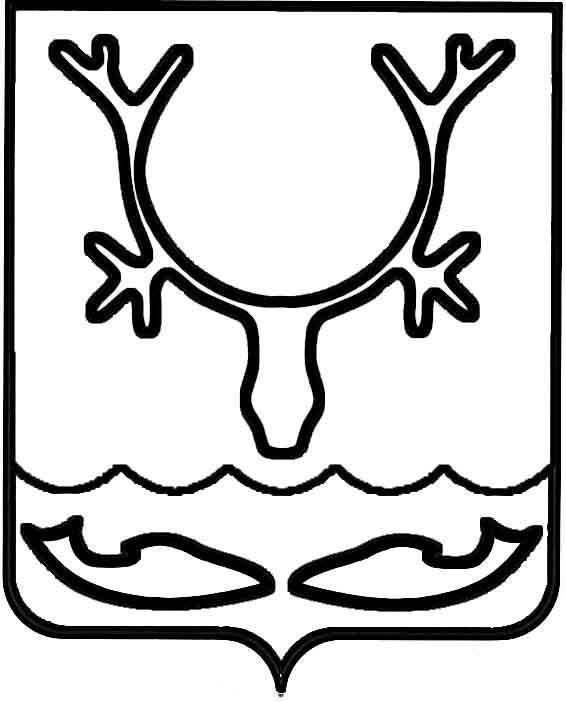 Администрация муниципального образования
"Городской округ "Город Нарьян-Мар"ПОСТАНОВЛЕНИЕВ соответствии с пунктом 5 Постановления Правительства Российской Федерации от 21.12.2018 № 1616 "Об утверждении правил определения управляющей организации для управления многоквартирным домом, в отношении которого собственниками помещений в многоквартирном доме не выбран способ управления таким домом или выбранный способ управления не реализован, не определена управляющая организация", на основании заявления общества с ограниченной ответственностью Управляющая компания "ПОК и ТС" от 02.02.2022 № 62 Администрация муниципального образования "Городской округ "Город Нарьян-Мар"П О С Т А Н О В Л Я Е Т:Включить в перечень организаций для управления многоквартирным домом, в отношении которого собственниками помещений в многоквартирном доме не выбран способ управления или выбранный способ управления не реализован, не определена управляющая организация, расположенным на территории муниципального образования "Городской округ "Город Нарьян-Мар", утверждённый постановлением Администрации МО "Городской округ "Город Нарьян-Мар" от 19.02.2019 № 203, общество с ограниченной ответственностью Управляющая компания "ПОК и ТС".Приложение к постановлению Администрации МО "Городской округ "Город Нарьян-Мар" от 19.02.2019 № 203 изложить в новой редакции согласно приложению 
к настоящему постановлению.Настоящее постановление вступает в силу со дня подписания и подлежит официальному опубликованию.Приложениек постановлению Администрации муниципального образования"Городской округ "Город Нарьян-Мар"от 15.02.2022 № 203"Приложение к постановлению Администрации муниципального образования"Городской округ "Город Нарьян-Мар"от 19.02.2019 № 203Перечень организаций для управления многоквартирным домом, в отношении которого собственниками помещений в многоквартирном доме не выбран способ управления или выбранный способ управления не реализован, не определена управляющая организация, расположенным на территории муниципального образования "Городской округ "Город Нарьян-Мар"".15.02.2022№203О внесении изменений в перечень организаций для управления многоквартирным домом,                в отношении которого собственниками помещений в многоквартирном доме не выбран способ управления или выбранный способ управления не реализован, не определена управляющая организацияГлава города Нарьян-Мара О.О. Белак№ п/пНаименование организацииЛицензия на осуществление деятельности по управлению многоквартирными домами, номер и дата выдачиДата (время) регистрации заявления 
для включения в перечень1.общество с ограниченной ответственностью "ЭНБИО"№ 27 от 28.07.2020Протокол № 2 04.06.20212.общество с ограниченной ответственностью "Содружество"№22 от 21.10.2016Протокол № 2 27.12.20213.общество с ограниченной ответственностью "Ненецкая управляющая компания"№ 7 от 16.04.2015Протокол № 2 04.06.20214.общество с ограниченной ответственностью Управляющая компания "ПОК и ТС"№ 5 от 16.04.2015Заявление от 02.02.2022 № 62